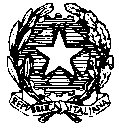 Scuola Allievi Carabinieri di TorinoServizio AmministrativoVia Cernaia n. 23, 10121 Torino - C.F. 80093190017 -  P.E.C: ato33669@pec.carabinieri.it - Telefono 011 - 6888474Nr. 79/1-1-2022/10 di prot.llo			             	               Torino, 5 luglio 2022 OGGETTO:	Fornitura di 20.000 cravatte di colore nero, per l’importo massimo presunto di € 200.000,00 (I.V.A. inclusa), di cui € 163.934,43 di imponibile soggetto a ribasso e € 36.065,57 per IVA al 22%. CIG: 9308401F7E. A		COMANDO GENERALE DELL’ARMA DEI CARABINIERI		      V Reparto – Ufficio StampaROMASi trasmette, in formato .pdf, la seguente documentazione:“avviso di gara”;“fac-simile richiesta di partecipazione”;affinché codesto Ufficio possa pubblicarla nella sezione “gare d’appalto” del sito istituzionale www.carabinieri.it.Nella circostanza si segnala che il termine ultimo per la presentazione delle istanze è fissato per le ore 12:00 del giorno 14 luglio 2022.IL CAPO SERVIZIO AMMINISTRATIVO (Magg. amm. Alessandro Rizzello)                           